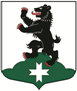 МУНИЦИПАЛЬНОЕ ОБРАЗОВАНИЕБУГРОВСКОЕ СЕЛЬСКОЕ ПОСЕЛЕНИЕВСЕВОЛОЖСКОГО МУНИЦИПАЛЬНОГО РАЙОНАЛЕНИНГРАДСКОЙ ОБЛАСТИСОВЕТ ДЕПУТАТОВРЕШЕНИЕ     21.12. 2016										№  64     п. Бугры Об утверждении  реестра должностей, размеров должностных окладов  и оплаты за классный чин муниципальных служащих администрации и аппарата совета депутатов МО «Бугровское сельское поселение» на 2017 годНа основании Федерального закона № 131-ФЗ от 06.10.2003 года «Об общих принципах организации местного самоуправления в Российской Федерации», Федерального закона № 25-ФЗ от 02.03.2007 года «О муниципальной службе  в Российской Федерации», Областного  закона № 14-ОЗ от 14.03.2008 года «О правовом регулировании муниципальной службы в Ленинградской области», советом депутатов принято РЕШЕНИЕ: 1. Утвердить размеры месячных окладов  муниципальных служащих и работников, замещающих должности, не являющиеся муниципальными должностями муниципальной службы, администрации и аппарата совета депутатов муниципального образования «Бугровское сельское поселение» Всеволожского муниципального района Ленинградской области, согласно приложению № 1.2. Утвердить размеры надбавок за классный чин муниципальным служащим администрации и аппарата совета депутатов муниципального образования «Бугровское сельское поселение» Всеволожского муниципального района Ленинградской области,  согласно приложению № 2.3. Настоящее решение подлежит официальному опубликованию и вступает в силу с 01.01.2017 года.4. Контроль за исполнением данного решения возложить на постоянную комиссию по бюджету, финансам, налоговой политике и экономическим вопросам.Глава муниципального образования 	                           	Г.И. ШороховПриложение № 1к решению совета депутатовот 21.12.16                       №64 Размеры месячных окладов  муниципальных служащих и работников, замещающих должности, не являющиеся муниципальными должностями муниципальной службы, администрации и аппарата совета депутатов муниципального образования «Бугровское сельское поселение» Всеволожского муниципального района Ленинградской области Приложение № 2к решению совета депутатовот   21.12.2016                          № 64Размеры  ежемесячной надбавки за классный чин лицам, замещающим муниципальные должности муниципальной службы администрации и аппарата совета депутатов муниципального образования «Бугровское сельское поселение» Всеволожского муниципального района Ленинградской областиНаименование Размер месячного должностного оклада  (рублей)1. Муниципальные служащие1. Муниципальные служащиеКатегория «Руководители»Категория «Руководители»Главные должности муниципальной службыГлавные должности муниципальной службыЗаместитель главы администрации24552Старшие должности муниципальной службыСтаршие должности муниципальной службыНачальник сектора18414Категория «Специалисты»Категория «Специалисты»Старшие должности муниципальной службыСтаршие должности муниципальной службыГлавный специалист14508Ведущий специалист12277Младшие должности муниципальной службыМладшие должности муниципальной службыСпециалист первой категории100402. Работники, замещающие должности, не являющиеся муниципальными должностями муниципальной службы2. Работники, замещающие должности, не являющиеся муниципальными должностями муниципальной службыСтарший инспектор по общим вопросам13886Инспектор - паспортист11534Инспектор по вопросам ЖКХ11534Системный администратор11534Секретарь 11534Водитель11534Уборщица9 692Наименование должности муниципальной службыНаименование квалификационного разрядаРазмер ежемесячной надбавки за квалификационный разряд (рублей)Главные должности муниципальной службыЗаместитель главы администрации4 классный чин5001Главные должности муниципальной службыЗаместитель главы администрации5 классный чин4763Главные должности муниципальной службыЗаместитель главы администрации6 классный чин4 645Ведущие должности муниципальной службыНачальник отдела7 классный чин4169Ведущие должности муниципальной службыНачальник отдела8 классный чин3932Ведущие должности муниципальной службыНачальник отдела9 классный чин3575Старшие должности муниципальной службыНачальник сектораКатегория «Специалисты»Старшие должности муниципальной службыГлавный специалистВедущий специалист10 классный чин3335Старшие должности муниципальной службыНачальник сектораКатегория «Специалисты»Старшие должности муниципальной службыГлавный специалистВедущий специалист11 классный чин3096Старшие должности муниципальной службыНачальник сектораКатегория «Специалисты»Старшие должности муниципальной службыГлавный специалистВедущий специалист12 классный чин2 858Младшие должности муниципальной службыСпециалист первой категории13 классный чин2 619Младшие должности муниципальной службыСпециалист первой категории14 классный чин2 382Младшие должности муниципальной службыСпециалист первой категории15 классный чин2 264